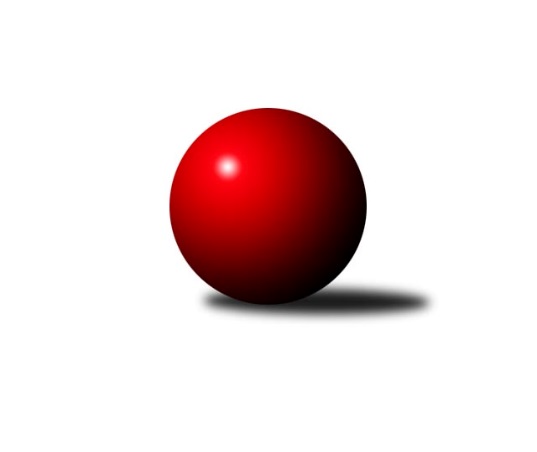 Č.11Ročník 2021/2022	4.6.2024 Mistrovství Prahy 1 2021/2022Statistika 11. kolaTabulka družstev:		družstvo	záp	výh	rem	proh	skore	sety	průměr	body	plné	dorážka	chyby	1.	TJ Astra	10	8	0	2	56.5 : 23.5 	(72.0 : 48.0)	2551	16	1788	763	42.1	2.	KK Konstruktiva C	10	7	1	2	49.0 : 31.0 	(68.0 : 52.0)	2512	15	1736	776	41.6	3.	KK Slavoj C	11	7	1	3	50.5 : 37.5 	(68.0 : 64.0)	2518	15	1745	774	42.5	4.	SC Olympia Radotín	8	7	0	1	42.0 : 22.0 	(56.5 : 39.5)	2551	14	1759	792	40	5.	TJ Rudná A	10	5	1	4	46.0 : 34.0 	(73.5 : 46.5)	2547	11	1758	789	43.7	6.	VSK ČVUT	10	5	1	4	45.0 : 35.0 	(66.5 : 53.5)	2437	11	1704	732	44.4	7.	TJ Rudná B	11	4	1	6	39.0 : 49.0 	(58.0 : 74.0)	2422	9	1712	710	51.2	8.	KK Velké Popovice	11	4	1	6	38.0 : 50.0 	(59.5 : 72.5)	2380	9	1684	697	51.2	9.	TJ Kobylisy	10	3	2	5	35.5 : 44.5 	(53.0 : 67.0)	2434	8	1706	727	46.5	10.	SK Uhelné sklady	10	3	2	5	34.5 : 45.5 	(54.0 : 66.0)	2428	8	1711	717	51.3	11.	SK Uhelné sklady B	10	3	1	6	35.5 : 44.5 	(55.5 : 64.5)	2370	7	1687	683	50	12.	SK Meteor C	11	3	1	7	31.5 : 56.5 	(55.5 : 76.5)	2336	7	1671	666	53.4	13.	SK Žižkov B	8	3	0	5	27.0 : 37.0 	(45.0 : 51.0)	2394	6	1673	720	44.3	14.	TJ Radlice	10	0	4	6	30.0 : 50.0 	(55.0 : 65.0)	2514	4	1733	781	45.6Tabulka doma:		družstvo	záp	výh	rem	proh	skore	sety	průměr	body	maximum	minimum	1.	TJ Astra	6	6	0	0	37.5 : 10.5 	(47.0 : 25.0)	2544	12	2617	2458	2.	KK Konstruktiva C	6	5	1	0	32.0 : 16.0 	(45.0 : 27.0)	2558	11	2596	2491	3.	SC Olympia Radotín	4	4	0	0	22.0 : 10.0 	(30.0 : 18.0)	2586	8	2600	2565	4.	TJ Rudná B	5	4	0	1	25.5 : 14.5 	(31.5 : 28.5)	2530	8	2572	2498	5.	KK Velké Popovice	6	4	0	2	28.0 : 20.0 	(39.5 : 32.5)	2441	8	2472	2405	6.	VSK ČVUT	4	3	1	0	25.0 : 7.0 	(31.0 : 17.0)	2622	7	2720	2541	7.	TJ Rudná A	5	3	1	1	26.0 : 14.0 	(41.0 : 19.0)	2600	7	2641	2578	8.	SK Meteor C	6	3	1	2	23.0 : 25.0 	(36.0 : 36.0)	2496	7	2551	2451	9.	TJ Kobylisy	4	3	0	1	18.5 : 13.5 	(22.5 : 25.5)	2314	6	2349	2281	10.	KK Slavoj C	6	3	0	3	24.0 : 24.0 	(31.5 : 40.5)	2618	6	2745	2540	11.	SK Uhelné sklady	5	2	1	2	20.0 : 20.0 	(33.5 : 26.5)	2397	5	2476	2339	12.	SK Uhelné sklady B	4	2	0	2	20.5 : 11.5 	(27.0 : 21.0)	2400	4	2469	2246	13.	SK Žižkov B	4	2	0	2	16.5 : 15.5 	(25.0 : 23.0)	2559	4	2635	2481	14.	TJ Radlice	5	0	3	2	17.0 : 23.0 	(30.5 : 29.5)	2422	3	2452	2369Tabulka venku:		družstvo	záp	výh	rem	proh	skore	sety	průměr	body	maximum	minimum	1.	KK Slavoj C	5	4	1	0	26.5 : 13.5 	(36.5 : 23.5)	2528	9	2662	2432	2.	SC Olympia Radotín	4	3	0	1	20.0 : 12.0 	(26.5 : 21.5)	2542	6	2632	2505	3.	TJ Astra	4	2	0	2	19.0 : 13.0 	(25.0 : 23.0)	2552	4	2714	2489	4.	KK Konstruktiva C	4	2	0	2	17.0 : 15.0 	(23.0 : 25.0)	2501	4	2649	2411	5.	TJ Rudná A	5	2	0	3	20.0 : 20.0 	(32.5 : 27.5)	2536	4	2673	2405	6.	VSK ČVUT	6	2	0	4	20.0 : 28.0 	(35.5 : 36.5)	2400	4	2637	2230	7.	SK Uhelné sklady	5	1	1	3	14.5 : 25.5 	(20.5 : 39.5)	2438	3	2571	2319	8.	SK Uhelné sklady B	6	1	1	4	15.0 : 33.0 	(28.5 : 43.5)	2372	3	2469	2291	9.	SK Žižkov B	4	1	0	3	10.5 : 21.5 	(20.0 : 28.0)	2339	2	2606	2099	10.	TJ Kobylisy	6	0	2	4	17.0 : 31.0 	(30.5 : 41.5)	2458	2	2546	2368	11.	TJ Radlice	5	0	1	4	13.0 : 27.0 	(24.5 : 35.5)	2532	1	2621	2403	12.	KK Velké Popovice	5	0	1	4	10.0 : 30.0 	(20.0 : 40.0)	2360	1	2481	2282	13.	TJ Rudná B	6	0	1	5	13.5 : 34.5 	(26.5 : 45.5)	2408	1	2494	2299	14.	SK Meteor C	5	0	0	5	8.5 : 31.5 	(19.5 : 40.5)	2297	0	2362	2263Tabulka podzimní části:		družstvo	záp	výh	rem	proh	skore	sety	průměr	body	doma	venku	1.	TJ Astra	10	8	0	2	56.5 : 23.5 	(72.0 : 48.0)	2551	16 	6 	0 	0 	2 	0 	2	2.	KK Konstruktiva C	10	7	1	2	49.0 : 31.0 	(68.0 : 52.0)	2512	15 	5 	1 	0 	2 	0 	2	3.	KK Slavoj C	11	7	1	3	50.5 : 37.5 	(68.0 : 64.0)	2518	15 	3 	0 	3 	4 	1 	0	4.	SC Olympia Radotín	8	7	0	1	42.0 : 22.0 	(56.5 : 39.5)	2551	14 	4 	0 	0 	3 	0 	1	5.	TJ Rudná A	10	5	1	4	46.0 : 34.0 	(73.5 : 46.5)	2547	11 	3 	1 	1 	2 	0 	3	6.	VSK ČVUT	10	5	1	4	45.0 : 35.0 	(66.5 : 53.5)	2437	11 	3 	1 	0 	2 	0 	4	7.	TJ Rudná B	11	4	1	6	39.0 : 49.0 	(58.0 : 74.0)	2422	9 	4 	0 	1 	0 	1 	5	8.	KK Velké Popovice	11	4	1	6	38.0 : 50.0 	(59.5 : 72.5)	2380	9 	4 	0 	2 	0 	1 	4	9.	TJ Kobylisy	10	3	2	5	35.5 : 44.5 	(53.0 : 67.0)	2434	8 	3 	0 	1 	0 	2 	4	10.	SK Uhelné sklady	10	3	2	5	34.5 : 45.5 	(54.0 : 66.0)	2428	8 	2 	1 	2 	1 	1 	3	11.	SK Uhelné sklady B	10	3	1	6	35.5 : 44.5 	(55.5 : 64.5)	2370	7 	2 	0 	2 	1 	1 	4	12.	SK Meteor C	11	3	1	7	31.5 : 56.5 	(55.5 : 76.5)	2336	7 	3 	1 	2 	0 	0 	5	13.	SK Žižkov B	8	3	0	5	27.0 : 37.0 	(45.0 : 51.0)	2394	6 	2 	0 	2 	1 	0 	3	14.	TJ Radlice	10	0	4	6	30.0 : 50.0 	(55.0 : 65.0)	2514	4 	0 	3 	2 	0 	1 	4Tabulka jarní části:		družstvo	záp	výh	rem	proh	skore	sety	průměr	body	doma	venku	1.	TJ Rudná A	0	0	0	0	0.0 : 0.0 	(0.0 : 0.0)	0	0 	0 	0 	0 	0 	0 	0 	2.	TJ Astra	0	0	0	0	0.0 : 0.0 	(0.0 : 0.0)	0	0 	0 	0 	0 	0 	0 	0 	3.	SK Uhelné sklady	0	0	0	0	0.0 : 0.0 	(0.0 : 0.0)	0	0 	0 	0 	0 	0 	0 	0 	4.	SK Žižkov B	0	0	0	0	0.0 : 0.0 	(0.0 : 0.0)	0	0 	0 	0 	0 	0 	0 	0 	5.	KK Velké Popovice	0	0	0	0	0.0 : 0.0 	(0.0 : 0.0)	0	0 	0 	0 	0 	0 	0 	0 	6.	TJ Rudná B	0	0	0	0	0.0 : 0.0 	(0.0 : 0.0)	0	0 	0 	0 	0 	0 	0 	0 	7.	KK Slavoj C	0	0	0	0	0.0 : 0.0 	(0.0 : 0.0)	0	0 	0 	0 	0 	0 	0 	0 	8.	SK Meteor C	0	0	0	0	0.0 : 0.0 	(0.0 : 0.0)	0	0 	0 	0 	0 	0 	0 	0 	9.	SC Olympia Radotín	0	0	0	0	0.0 : 0.0 	(0.0 : 0.0)	0	0 	0 	0 	0 	0 	0 	0 	10.	SK Uhelné sklady B	0	0	0	0	0.0 : 0.0 	(0.0 : 0.0)	0	0 	0 	0 	0 	0 	0 	0 	11.	TJ Kobylisy	0	0	0	0	0.0 : 0.0 	(0.0 : 0.0)	0	0 	0 	0 	0 	0 	0 	0 	12.	VSK ČVUT	0	0	0	0	0.0 : 0.0 	(0.0 : 0.0)	0	0 	0 	0 	0 	0 	0 	0 	13.	KK Konstruktiva C	0	0	0	0	0.0 : 0.0 	(0.0 : 0.0)	0	0 	0 	0 	0 	0 	0 	0 	14.	TJ Radlice	0	0	0	0	0.0 : 0.0 	(0.0 : 0.0)	0	0 	0 	0 	0 	0 	0 	0 Zisk bodů pro družstvo:		jméno hráče	družstvo	body	zápasy	v %	dílčí body	sety	v %	1.	Miloš Beneš ml.	TJ Radlice 	10	/	10	(100%)	18.5	/	20	(93%)	2.	Jiří Pavlík 	KK Slavoj C 	9	/	11	(82%)	16	/	22	(73%)	3.	Martin Kučerka 	KK Velké Popovice 	9	/	11	(82%)	16	/	22	(73%)	4.	Jindřich Valo 	KK Slavoj C 	8.5	/	10	(85%)	13	/	20	(65%)	5.	Radek Fiala 	TJ Astra 	8	/	9	(89%)	15.5	/	18	(86%)	6.	Jan Barchánek 	KK Konstruktiva C 	8	/	10	(80%)	17	/	20	(85%)	7.	Pavel Jahelka 	VSK ČVUT  	8	/	10	(80%)	14	/	20	(70%)	8.	Petr Barchánek 	KK Konstruktiva C 	8	/	10	(80%)	13	/	20	(65%)	9.	Pavel Červinka 	TJ Kobylisy  	8	/	10	(80%)	12	/	20	(60%)	10.	Zdeněk Barcal 	SK Meteor C 	7.5	/	11	(68%)	14	/	22	(64%)	11.	Ludmila Erbanová 	TJ Rudná A 	7	/	8	(88%)	13	/	16	(81%)	12.	Jakub Vodička 	TJ Astra 	7	/	8	(88%)	12	/	16	(75%)	13.	Adam Vejvoda 	VSK ČVUT  	7	/	9	(78%)	12	/	18	(67%)	14.	Miluše Kohoutová 	TJ Rudná A 	7	/	10	(70%)	14	/	20	(70%)	15.	Tomáš Jícha 	KK Velké Popovice 	7	/	10	(70%)	12	/	20	(60%)	16.	Tomáš Hroza 	TJ Astra 	7	/	10	(70%)	11	/	20	(55%)	17.	Josef Tesař 	SK Meteor C 	7	/	11	(64%)	14	/	22	(64%)	18.	Vladimír Zdražil 	SC Olympia Radotín 	6	/	7	(86%)	12	/	14	(86%)	19.	Robert Asimus 	SC Olympia Radotín 	6	/	8	(75%)	12	/	16	(75%)	20.	Tomáš Dvořák 	SK Uhelné sklady 	6	/	8	(75%)	10.5	/	16	(66%)	21.	Miroslav Míchal 	SK Uhelné sklady B 	6	/	9	(67%)	13.5	/	18	(75%)	22.	Jaroslav Dryák 	TJ Astra 	6	/	9	(67%)	11	/	18	(61%)	23.	Jiří Spěváček 	TJ Rudná A 	6	/	9	(67%)	10.5	/	18	(58%)	24.	Jan Kamín 	TJ Radlice 	6	/	9	(67%)	9.5	/	18	(53%)	25.	Martin Novák 	SK Uhelné sklady 	6	/	10	(60%)	12	/	20	(60%)	26.	Martin Machulka 	TJ Rudná B 	6	/	10	(60%)	8	/	20	(40%)	27.	Radek Machulka 	TJ Rudná B 	6	/	11	(55%)	11.5	/	22	(52%)	28.	Bedřich Švec 	KK Velké Popovice 	6	/	11	(55%)	9	/	22	(41%)	29.	Jan Hloušek 	SK Uhelné sklady 	5	/	7	(71%)	9	/	14	(64%)	30.	Jan Rokos 	TJ Rudná A 	5	/	7	(71%)	9	/	14	(64%)	31.	Jan Neckář 	SK Žižkov B 	5	/	8	(63%)	10	/	16	(63%)	32.	Lukáš Lehner 	TJ Radlice 	5	/	8	(63%)	9	/	16	(56%)	33.	Petr Dvořák 	SC Olympia Radotín 	5	/	8	(63%)	7.5	/	16	(47%)	34.	Karel Mašek 	TJ Kobylisy  	5	/	9	(56%)	9	/	18	(50%)	35.	Pavel Černý 	SK Uhelné sklady B 	5	/	9	(56%)	8.5	/	18	(47%)	36.	Jaromír Bok 	TJ Rudná A 	5	/	10	(50%)	12	/	20	(60%)	37.	Milan Vejvoda 	VSK ČVUT  	5	/	10	(50%)	10.5	/	20	(53%)	38.	Daniel Veselý 	TJ Astra 	5	/	10	(50%)	9	/	20	(45%)	39.	Václav Bouchal 	TJ Kobylisy  	5	/	10	(50%)	8.5	/	20	(43%)	40.	Ladislav Musil 	KK Velké Popovice 	5	/	11	(45%)	11	/	22	(50%)	41.	Jaruška Havrdová 	KK Velké Popovice 	5	/	11	(45%)	10	/	22	(45%)	42.	Miloslav Všetečka 	SK Žižkov B 	4.5	/	7	(64%)	8	/	14	(57%)	43.	Marek Šveda 	TJ Astra 	4.5	/	8	(56%)	8.5	/	16	(53%)	44.	Petra Koščová 	TJ Rudná B 	4.5	/	10	(45%)	10	/	20	(50%)	45.	Josef Dvořák 	KK Slavoj C 	4	/	4	(100%)	8	/	8	(100%)	46.	Vlastimil Bočánek 	SK Uhelné sklady B 	4	/	6	(67%)	5	/	12	(42%)	47.	Pavel Dvořák 	SC Olympia Radotín 	4	/	8	(50%)	11	/	16	(69%)	48.	Karel Hybš 	KK Konstruktiva C 	4	/	8	(50%)	9	/	16	(56%)	49.	Hana Kovářová 	KK Konstruktiva C 	4	/	8	(50%)	8	/	16	(50%)	50.	Jiří Piskáček 	VSK ČVUT  	4	/	8	(50%)	8	/	16	(50%)	51.	Petra Sedláčková 	KK Slavoj C 	4	/	8	(50%)	8	/	16	(50%)	52.	Bohumil Bazika 	SK Uhelné sklady 	4	/	9	(44%)	7	/	18	(39%)	53.	Pavel Strnad 	TJ Rudná A 	4	/	10	(40%)	10	/	20	(50%)	54.	Peter Koščo 	TJ Rudná B 	4	/	10	(40%)	9	/	20	(45%)	55.	Adam Rajnoch 	SK Uhelné sklady B 	4	/	10	(40%)	9	/	20	(45%)	56.	Petr Behina 	SK Uhelné sklady B 	3.5	/	4	(88%)	6	/	8	(75%)	57.	Anna Sailerová 	SK Žižkov B 	3.5	/	8	(44%)	9	/	16	(56%)	58.	Radek Pauk 	SC Olympia Radotín 	3	/	3	(100%)	5	/	6	(83%)	59.	Čeněk Zachař 	KK Slavoj C 	3	/	5	(60%)	6	/	10	(60%)	60.	Pavel Mezek 	TJ Kobylisy  	3	/	6	(50%)	5	/	12	(42%)	61.	Jan Knyttl 	VSK ČVUT  	3	/	7	(43%)	9	/	14	(64%)	62.	Adam Lesák 	TJ Rudná B 	3	/	7	(43%)	4.5	/	14	(32%)	63.	Samuel Fujko 	KK Konstruktiva C 	3	/	8	(38%)	9	/	16	(56%)	64.	Daniel Prošek 	KK Slavoj C 	3	/	8	(38%)	6	/	16	(38%)	65.	Jan Neckář ml.	SK Žižkov B 	3	/	8	(38%)	5	/	16	(31%)	66.	Roman Tumpach 	SK Uhelné sklady B 	3	/	10	(30%)	8.5	/	20	(43%)	67.	Jindra Pokorná 	SK Meteor C 	3	/	11	(27%)	8	/	22	(36%)	68.	Miroslav Kýhos 	TJ Rudná B 	2.5	/	9	(28%)	6	/	18	(33%)	69.	Antonín Knobloch 	SK Uhelné sklady 	2.5	/	10	(25%)	6.5	/	20	(33%)	70.	Jan Petráček 	SK Meteor C 	2	/	2	(100%)	4	/	4	(100%)	71.	Hana Křemenová 	SK Žižkov B 	2	/	3	(67%)	4	/	6	(67%)	72.	Aleš Král 	KK Slavoj C 	2	/	3	(67%)	4	/	6	(67%)	73.	Radovan Šimůnek 	TJ Astra 	2	/	3	(67%)	4	/	6	(67%)	74.	Marek Dvořák 	TJ Rudná A 	2	/	3	(67%)	4	/	6	(67%)	75.	Martin Lukáš 	SK Žižkov B 	2	/	5	(40%)	5	/	10	(50%)	76.	Martin Pondělíček 	SC Olympia Radotín 	2	/	5	(40%)	4	/	10	(40%)	77.	Zbyněk Sedlák 	SK Uhelné sklady 	2	/	5	(40%)	3	/	10	(30%)	78.	Ivan Harašta 	KK Konstruktiva C 	2	/	8	(25%)	4	/	16	(25%)	79.	Miroslav Kochánek 	VSK ČVUT  	2	/	8	(25%)	4	/	16	(25%)	80.	Leoš Kofroň 	TJ Radlice 	2	/	9	(22%)	8	/	18	(44%)	81.	Marek Lehner 	TJ Radlice 	2	/	10	(20%)	5	/	20	(25%)	82.	Josef Jurášek 	SK Meteor C 	2	/	10	(20%)	3.5	/	20	(18%)	83.	Lubomír Chudoba 	TJ Kobylisy  	1.5	/	8	(19%)	7	/	16	(44%)	84.	Stanislava Sábová 	SK Uhelné sklady 	1	/	1	(100%)	2	/	2	(100%)	85.	Milan Dvořák 	TJ Rudná B 	1	/	1	(100%)	2	/	2	(100%)	86.	Jakub Wrzecionko 	KK Konstruktiva C 	1	/	1	(100%)	2	/	2	(100%)	87.	Jiří Zdráhal 	TJ Rudná B 	1	/	1	(100%)	2	/	2	(100%)	88.	Jiří Škoda 	VSK ČVUT  	1	/	1	(100%)	2	/	2	(100%)	89.	Richard Glas 	VSK ČVUT  	1	/	1	(100%)	2	/	2	(100%)	90.	Dana Školová 	SK Uhelné sklady B 	1	/	1	(100%)	2	/	2	(100%)	91.	Jaroslav Pleticha ml.	KK Konstruktiva C 	1	/	1	(100%)	2	/	2	(100%)	92.	Tomáš Kuneš 	VSK ČVUT  	1	/	1	(100%)	1	/	2	(50%)	93.	Petr Seidl 	TJ Astra 	1	/	1	(100%)	1	/	2	(50%)	94.	Vojtěch Zlatník 	SC Olympia Radotín 	1	/	2	(50%)	3	/	4	(75%)	95.	Jakub Vojáček 	TJ Radlice 	1	/	2	(50%)	2	/	4	(50%)	96.	Vojtěch Vojtíšek 	TJ Kobylisy  	1	/	2	(50%)	2	/	4	(50%)	97.	Jiří Kuděj 	SK Uhelné sklady B 	1	/	2	(50%)	1	/	4	(25%)	98.	Miloslav Dušek 	SK Uhelné sklady 	1	/	2	(50%)	1	/	4	(25%)	99.	Luboš Kocmich 	VSK ČVUT  	1	/	3	(33%)	3	/	6	(50%)	100.	Miroslav Vyšný 	KK Slavoj C 	1	/	3	(33%)	2	/	6	(33%)	101.	Tomáš Keller 	TJ Rudná B 	1	/	5	(20%)	4	/	10	(40%)	102.	Karel Sedláček 	TJ Kobylisy  	1	/	5	(20%)	3	/	10	(30%)	103.	Miroslav Klement 	KK Konstruktiva C 	1	/	5	(20%)	2	/	10	(20%)	104.	Jiří Ujhelyi 	SC Olympia Radotín 	1	/	5	(20%)	2	/	10	(20%)	105.	Přemysl Šámal 	SK Meteor C 	1	/	6	(17%)	4	/	12	(33%)	106.	Jana Průšová 	KK Slavoj C 	1	/	6	(17%)	3	/	12	(25%)	107.	Miroslav Plachý 	SK Uhelné sklady 	1	/	7	(14%)	2	/	14	(14%)	108.	Jaromír Žítek 	TJ Kobylisy  	1	/	8	(13%)	6.5	/	16	(41%)	109.	Josef Gebr 	SK Žižkov B 	1	/	8	(13%)	4	/	16	(25%)	110.	Josef Kučera 	SK Meteor C 	1	/	10	(10%)	5	/	20	(25%)	111.	Michal Majer 	TJ Rudná B 	0	/	1	(0%)	1	/	2	(50%)	112.	Jan Mařánek 	TJ Rudná A 	0	/	1	(0%)	1	/	2	(50%)	113.	Jindra Kafková 	SK Uhelné sklady 	0	/	1	(0%)	1	/	2	(50%)	114.	Jiří Novotný 	SK Meteor C 	0	/	1	(0%)	1	/	2	(50%)	115.	Pavel Šimek 	SC Olympia Radotín 	0	/	1	(0%)	0	/	2	(0%)	116.	Jarmila Zimáková 	TJ Rudná A 	0	/	1	(0%)	0	/	2	(0%)	117.	Luboš Machulka 	TJ Rudná B 	0	/	1	(0%)	0	/	2	(0%)	118.	Tomáš Doležal 	TJ Astra 	0	/	1	(0%)	0	/	2	(0%)	119.	Jan Klégr 	TJ Rudná A 	0	/	1	(0%)	0	/	2	(0%)	120.	Jiří Budil 	SK Uhelné sklady B 	0	/	1	(0%)	0	/	2	(0%)	121.	Kateřina Holanová 	KK Slavoj C 	0	/	1	(0%)	0	/	2	(0%)	122.	Gabriela Jirásková 	KK Velké Popovice 	0	/	1	(0%)	0	/	2	(0%)	123.	František Rusín 	KK Slavoj C 	0	/	1	(0%)	0	/	2	(0%)	124.	Jan Kratochvíl 	KK Velké Popovice 	0	/	1	(0%)	0	/	2	(0%)	125.	Marek Sedlák 	TJ Astra 	0	/	1	(0%)	0	/	2	(0%)	126.	Tomáš Pokorný 	SK Žižkov B 	0	/	1	(0%)	0	/	2	(0%)	127.	Vladimír Vošický 	SK Meteor C 	0	/	2	(0%)	2	/	4	(50%)	128.	Jiří Tencar 	VSK ČVUT  	0	/	2	(0%)	1	/	4	(25%)	129.	Karel Turek 	TJ Radlice 	0	/	2	(0%)	0	/	4	(0%)	130.	Miroslava Martincová 	SK Meteor C 	0	/	2	(0%)	0	/	4	(0%)	131.	Petr Kapal 	KK Velké Popovice 	0	/	2	(0%)	0	/	4	(0%)	132.	Marek Sedláček 	SK Uhelné sklady B 	0	/	3	(0%)	0	/	6	(0%)	133.	Petr Míchal 	SK Uhelné sklady B 	0	/	5	(0%)	2	/	10	(20%)	134.	Jiří Mrzílek 	KK Velké Popovice 	0	/	8	(0%)	1.5	/	16	(9%)	135.	Radek Lehner 	TJ Radlice 	0	/	10	(0%)	3	/	20	(15%)Průměry na kuželnách:		kuželna	průměr	plné	dorážka	chyby	výkon na hráče	1.	SK Žižkov Praha, 3-4	2580	1773	807	51.0	(430.1)	2.	SK Žižkov Praha, 1-4	2570	1795	775	47.5	(428.4)	3.	TJ Sokol Rudná, 1-2	2524	1759	765	51.5	(420.8)	4.	KK Konstruktiva Praha, 5-6	2515	1763	752	49.5	(419.2)	5.	Radotín, 1-4	2494	1740	753	47.4	(415.8)	6.	Meteor, 1-2	2485	1735	749	43.3	(414.2)	7.	Zahr. Město, 1-2	2468	1715	753	42.3	(411.4)	8.	Velké Popovice, 1-2	2422	1706	715	47.9	(403.7)	9.	Zvon, 1-2	2404	1680	724	45.1	(400.8)	10.	Kobylisy, 1-2	2296	1618	677	47.2	(382.7)Nejlepší výkony na kuželnách:SK Žižkov Praha, 3-4VSK ČVUT 	2720	4. kolo	Adam Vejvoda 	VSK ČVUT 	493	6. koloVSK ČVUT 	2637	6. kolo	Adam Vejvoda 	VSK ČVUT 	491	4. koloVSK ČVUT 	2611	8. kolo	Jiří Piskáček 	VSK ČVUT 	480	4. koloVSK ČVUT 	2590	2. kolo	Jan Knyttl 	VSK ČVUT 	471	6. koloSK Uhelné sklady	2571	2. kolo	Pavel Jahelka 	VSK ČVUT 	469	6. koloTJ Radlice	2565	4. kolo	Pavel Jahelka 	VSK ČVUT 	468	11. koloTJ Rudná A	2558	8. kolo	Luboš Kocmich 	VSK ČVUT 	461	4. koloVSK ČVUT 	2541	11. kolo	Pavel Jahelka 	VSK ČVUT 	459	8. koloTJ Rudná B	2469	6. kolo	Martin Novák 	SK Uhelné sklady	455	2. koloSK Uhelné sklady B	2353	11. kolo	Miroslav Míchal 	SK Uhelné sklady B	453	11. koloSK Žižkov Praha, 1-4KK Slavoj C	2745	7. kolo	Josef Dvořák 	KK Slavoj C	534	7. koloTJ Astra	2714	5. kolo	Jindřich Valo 	KK Slavoj C	514	2. koloTJ Rudná A	2673	1. kolo	Miloš Beneš ml.	TJ Radlice	503	10. koloKK Slavoj C	2671	10. kolo	Ludmila Erbanová 	TJ Rudná A	494	1. koloKK Slavoj C	2662	2. kolo	Jiří Pavlík 	KK Slavoj C	490	9. koloKK Konstruktiva C	2649	7. kolo	Jiří Pavlík 	KK Slavoj C	490	3. koloVSK ČVUT 	2637	9. kolo	Jindřich Valo 	KK Slavoj C	483	7. koloVSK ČVUT 	2636	3. kolo	Jiří Pavlík 	KK Slavoj C	482	5. koloSK Žižkov B	2635	6. kolo	Jakub Vodička 	TJ Astra	480	5. koloSK Žižkov B	2630	11. kolo	Jiří Pavlík 	KK Slavoj C	478	10. koloTJ Sokol Rudná, 1-2TJ Rudná A	2641	11. kolo	Ludmila Erbanová 	TJ Rudná A	511	2. koloSC Olympia Radotín	2632	3. kolo	Miloš Beneš ml.	TJ Radlice	502	2. koloSK Žižkov B	2606	7. kolo	Martin Lukáš 	SK Žižkov B	485	7. koloTJ Rudná A	2603	7. kolo	Lukáš Lehner 	TJ Radlice	477	2. koloTJ Rudná A	2594	4. kolo	Jan Neckář 	SK Žižkov B	472	7. koloTJ Radlice	2588	2. kolo	Pavel Strnad 	TJ Rudná A	470	11. koloTJ Rudná A	2585	9. kolo	Jaromír Bok 	TJ Rudná A	469	11. koloTJ Rudná A	2578	2. kolo	Jiří Spěváček 	TJ Rudná A	467	4. koloTJ Rudná B	2572	7. kolo	Ludmila Erbanová 	TJ Rudná A	467	9. koloTJ Rudná B	2562	11. kolo	Vlastimil Bočánek 	SK Uhelné sklady B	465	9. koloKK Konstruktiva Praha, 5-6KK Konstruktiva C	2596	6. kolo	Lukáš Lehner 	TJ Radlice	481	8. koloKK Konstruktiva C	2589	5. kolo	Karel Hybš 	KK Konstruktiva C	466	6. koloKK Konstruktiva C	2575	8. kolo	Hana Kovářová 	KK Konstruktiva C	463	6. koloKK Konstruktiva C	2551	1. kolo	Hana Kovářová 	KK Konstruktiva C	459	8. koloKK Konstruktiva C	2547	3. kolo	Miloš Beneš ml.	TJ Radlice	457	8. koloTJ Kobylisy 	2546	5. kolo	Petr Barchánek 	KK Konstruktiva C	457	3. koloVSK ČVUT 	2502	1. kolo	Jan Barchánek 	KK Konstruktiva C	457	8. koloTJ Rudná B	2494	10. kolo	Jan Barchánek 	KK Konstruktiva C	453	10. koloKK Konstruktiva C	2491	10. kolo	Jan Barchánek 	KK Konstruktiva C	451	1. koloTJ Astra	2489	3. kolo	Ivan Harašta 	KK Konstruktiva C	450	5. koloRadotín, 1-4SC Olympia Radotín	2647	11. kolo	Martin Pondělíček 	SC Olympia Radotín	490	11. koloSC Olympia Radotín	2600	7. kolo	Pavel Dvořák 	SC Olympia Radotín	490	7. koloSC Olympia Radotín	2596	5. kolo	Vladimír Zdražil 	SC Olympia Radotín	467	5. koloSC Olympia Radotín	2584	2. kolo	Petr Dvořák 	SC Olympia Radotín	463	11. koloTJ Rudná A	2579	5. kolo	Robert Asimus 	SC Olympia Radotín	460	5. koloSC Olympia Radotín	2565	9. kolo	Vladimír Zdražil 	SC Olympia Radotín	452	11. koloTJ Astra	2500	9. kolo	Vladimír Zdražil 	SC Olympia Radotín	451	2. koloKK Konstruktiva C	2383	11. kolo	Jan Knyttl 	VSK ČVUT 	449	7. koloSK Meteor C	2263	2. kolo	Pavel Dvořák 	SC Olympia Radotín	448	9. koloVSK ČVUT 	2230	7. kolo	Pavel Strnad 	TJ Rudná A	447	5. koloMeteor, 1-2SK Meteor C	2551	3. kolo	Jan Petráček 	SK Meteor C	467	3. koloTJ Rudná A	2541	3. kolo	Jindřich Valo 	KK Slavoj C	460	11. koloSK Meteor C	2529	5. kolo	Ludmila Erbanová 	TJ Rudná A	459	3. koloKK Konstruktiva C	2527	9. kolo	Josef Tesař 	SK Meteor C	454	9. koloTJ Astra	2506	7. kolo	Čeněk Zachař 	KK Slavoj C	452	11. koloSK Meteor C	2496	11. kolo	Zdeněk Barcal 	SK Meteor C	444	9. koloKK Slavoj C	2487	11. kolo	Radek Fiala 	TJ Astra	443	7. koloSK Meteor C	2476	1. kolo	Jindra Pokorná 	SK Meteor C	443	3. koloSK Meteor C	2472	9. kolo	Jiří Pavlík 	KK Slavoj C	441	11. koloSK Meteor C	2451	7. kolo	Josef Tesař 	SK Meteor C	440	3. koloZahr. Město, 1-2TJ Astra	2617	8. kolo	Radek Fiala 	TJ Astra	472	10. koloTJ Astra	2582	4. kolo	Radek Fiala 	TJ Astra	466	4. koloTJ Astra	2576	2. kolo	Radek Fiala 	TJ Astra	463	8. koloTJ Astra	2538	10. kolo	Marek Šveda 	TJ Astra	461	8. koloTJ Astra	2493	1. kolo	Marek Šveda 	TJ Astra	459	2. koloTJ Rudná A	2484	10. kolo	Jakub Vodička 	TJ Astra	458	1. koloTJ Astra	2458	6. kolo	Ludmila Erbanová 	TJ Rudná A	457	10. koloSK Uhelné sklady	2420	4. kolo	Daniel Veselý 	TJ Astra	457	4. koloTJ Radlice	2403	6. kolo	Tomáš Jícha 	KK Velké Popovice	456	2. koloTJ Kobylisy 	2388	1. kolo	Miloš Beneš ml.	TJ Radlice	444	6. koloVelké Popovice, 1-2SC Olympia Radotín	2510	10. kolo	Pavel Červinka 	TJ Kobylisy 	471	3. koloKK Slavoj C	2504	6. kolo	Robert Asimus 	SC Olympia Radotín	466	10. koloKK Velké Popovice	2472	1. kolo	Jiří Pavlík 	KK Slavoj C	453	6. koloKK Velké Popovice	2469	3. kolo	Ladislav Musil 	KK Velké Popovice	447	4. koloKK Velké Popovice	2446	6. kolo	Ladislav Musil 	KK Velké Popovice	442	3. koloKK Velké Popovice	2443	10. kolo	Karel Mašek 	TJ Kobylisy 	440	3. koloTJ Kobylisy 	2443	3. kolo	Tomáš Jícha 	KK Velké Popovice	439	1. koloKK Konstruktiva C	2411	4. kolo	Jindřich Valo 	KK Slavoj C	438	6. koloKK Velké Popovice	2409	8. kolo	Ladislav Musil 	KK Velké Popovice	431	1. koloKK Velké Popovice	2405	4. kolo	Petr Dvořák 	SC Olympia Radotín	430	10. koloZvon, 1-2SC Olympia Radotín	2505	1. kolo	Miloš Beneš ml.	TJ Radlice	483	7. koloKK Slavoj C	2485	4. kolo	Tomáš Dvořák 	SK Uhelné sklady	482	5. koloSK Uhelné sklady	2476	5. kolo	Martin Novák 	SK Uhelné sklady	474	9. koloSK Uhelné sklady B	2469	10. kolo	Miloš Beneš ml.	TJ Radlice	457	5. koloSK Uhelné sklady	2458	9. kolo	Jan Kamín 	TJ Radlice	456	11. koloTJ Radlice	2452	7. kolo	Miloš Beneš ml.	TJ Radlice	452	1. koloSK Uhelné sklady B	2451	4. kolo	Vladimír Zdražil 	SC Olympia Radotín	449	1. koloSK Žižkov B	2450	1. kolo	Miloš Beneš ml.	TJ Radlice	449	3. koloTJ Radlice	2447	3. kolo	Jan Kamín 	TJ Radlice	448	3. koloSK Uhelné sklady B	2443	3. kolo	Jaroslav Pleticha ml.	KK Konstruktiva C	445	2. koloKobylisy, 1-2TJ Rudná A	2405	6. kolo	Pavel Červinka 	TJ Kobylisy 	469	10. koloTJ Kobylisy 	2372	4. kolo	Pavel Červinka 	TJ Kobylisy 	438	4. koloTJ Kobylisy 	2349	10. kolo	Robert Asimus 	SC Olympia Radotín	437	4. koloTJ Kobylisy 	2336	2. kolo	Jiří Piskáček 	VSK ČVUT 	424	10. koloTJ Rudná B	2299	2. kolo	Pavel Červinka 	TJ Kobylisy 	424	6. koloTJ Kobylisy 	2290	8. kolo	Anna Sailerová 	SK Žižkov B	423	8. koloTJ Kobylisy 	2281	6. kolo	Václav Bouchal 	TJ Kobylisy 	419	2. koloSC Olympia Radotín	2270	4. kolo	Ludmila Erbanová 	TJ Rudná A	418	6. koloVSK ČVUT 	2261	10. kolo	Jaromír Bok 	TJ Rudná A	417	6. koloSK Žižkov B	2099	8. kolo	Miluše Kohoutová 	TJ Rudná A	412	6. koloČetnost výsledků:	8.0 : 0.0	2x	7.0 : 1.0	11x	6.5 : 1.5	2x	6.0 : 2.0	15x	5.5 : 2.5	1x	5.0 : 3.0	15x	4.5 : 3.5	1x	4.0 : 4.0	10x	3.5 : 4.5	1x	3.0 : 5.0	6x	2.0 : 6.0	10x	1.0 : 7.0	3x